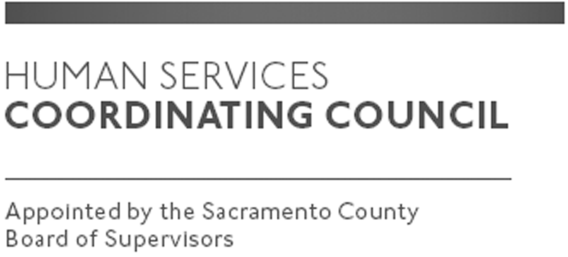 Sacramento CountyHuman Services Coordinating Council Staffed by Cindy Marks, DHAMeeting AgendaDecember 12, 2019, Noon Meeting LocationDept. of Human Assistance2700 Fulton Ave l MapSacramento, CA 95821Conference Room 58Facilitator:	Ernie Brown – ChairMeeting Invitees:HSCC Committee     This meeting is open to the publicTopicPresenterCall to Order/ PotluckChair Approval of November 14, 2019 MinutesChair Focus of MABs Moving ForwardChair Melissa Jacobs-Mental Health PresentationMental Health Presentation of Recommended Slate of Officers for 2019SecretaryRetreat January 2020–General Information and Topic Ideas Chair Suggestions for 2020 Speakers (January-Don Nottoli; February-Planning Commission; March- Julie Galello)Chair Member Comments Chair Public CommentsPublicAnnouncementsTBDAdjourn Chair